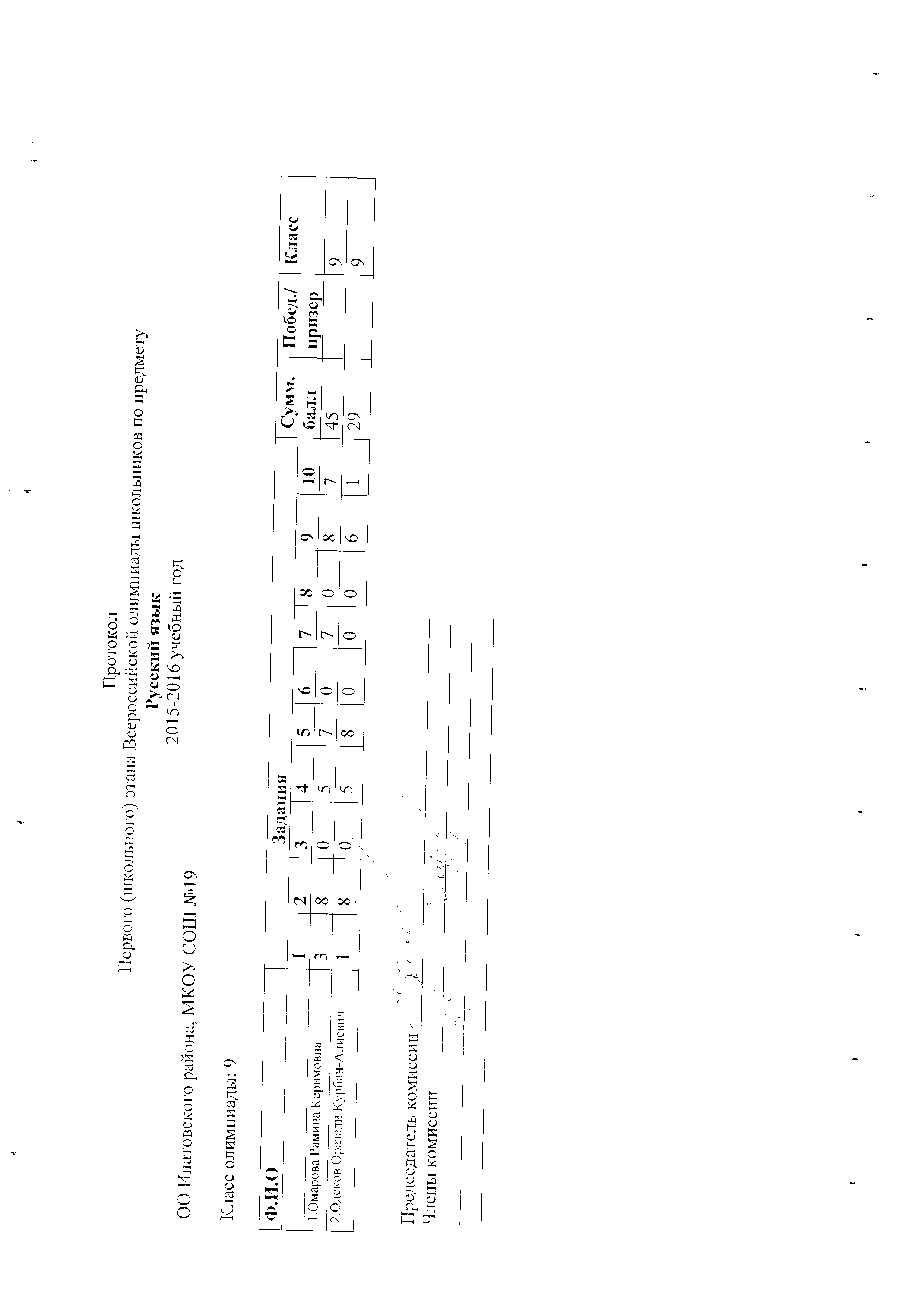 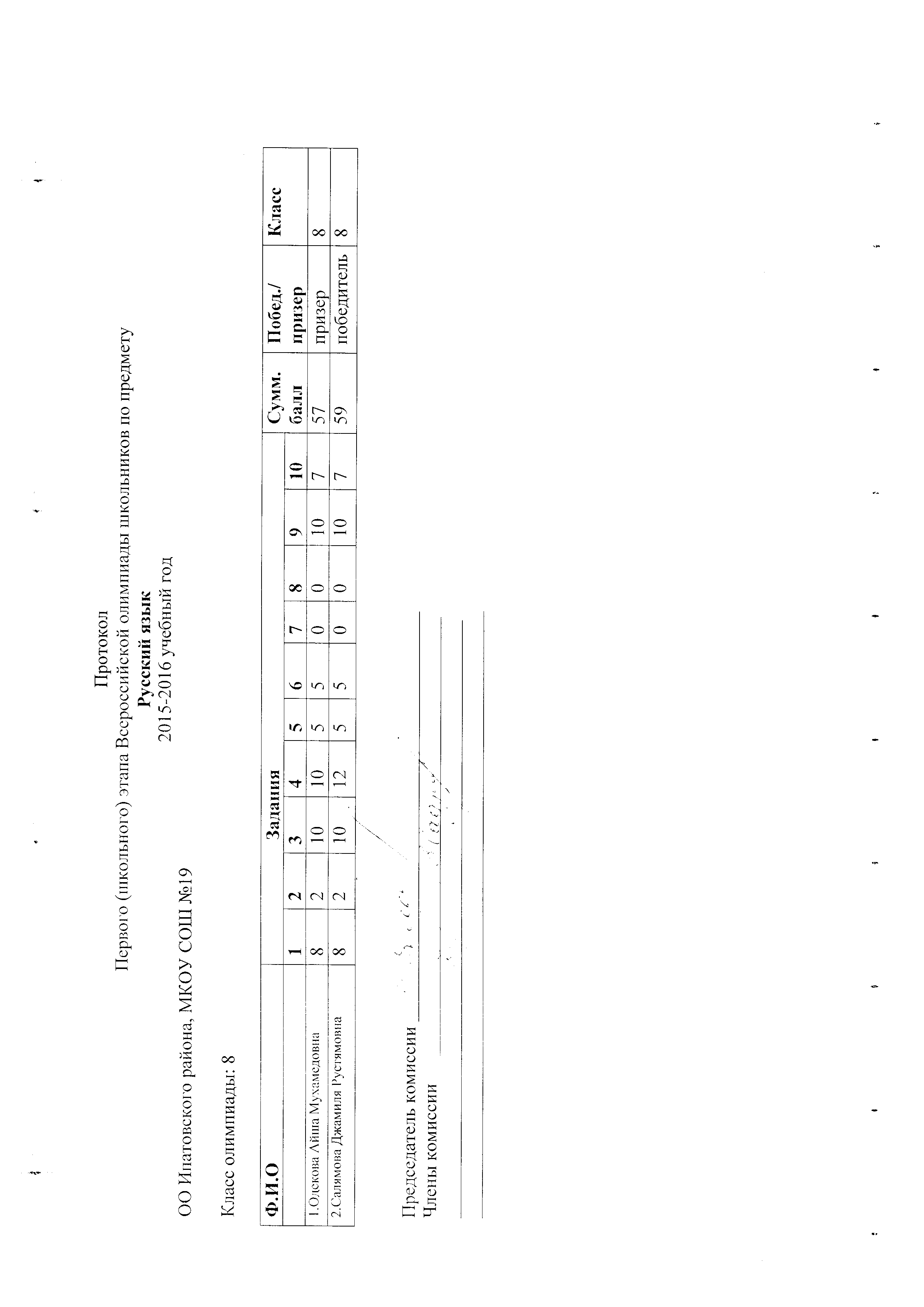 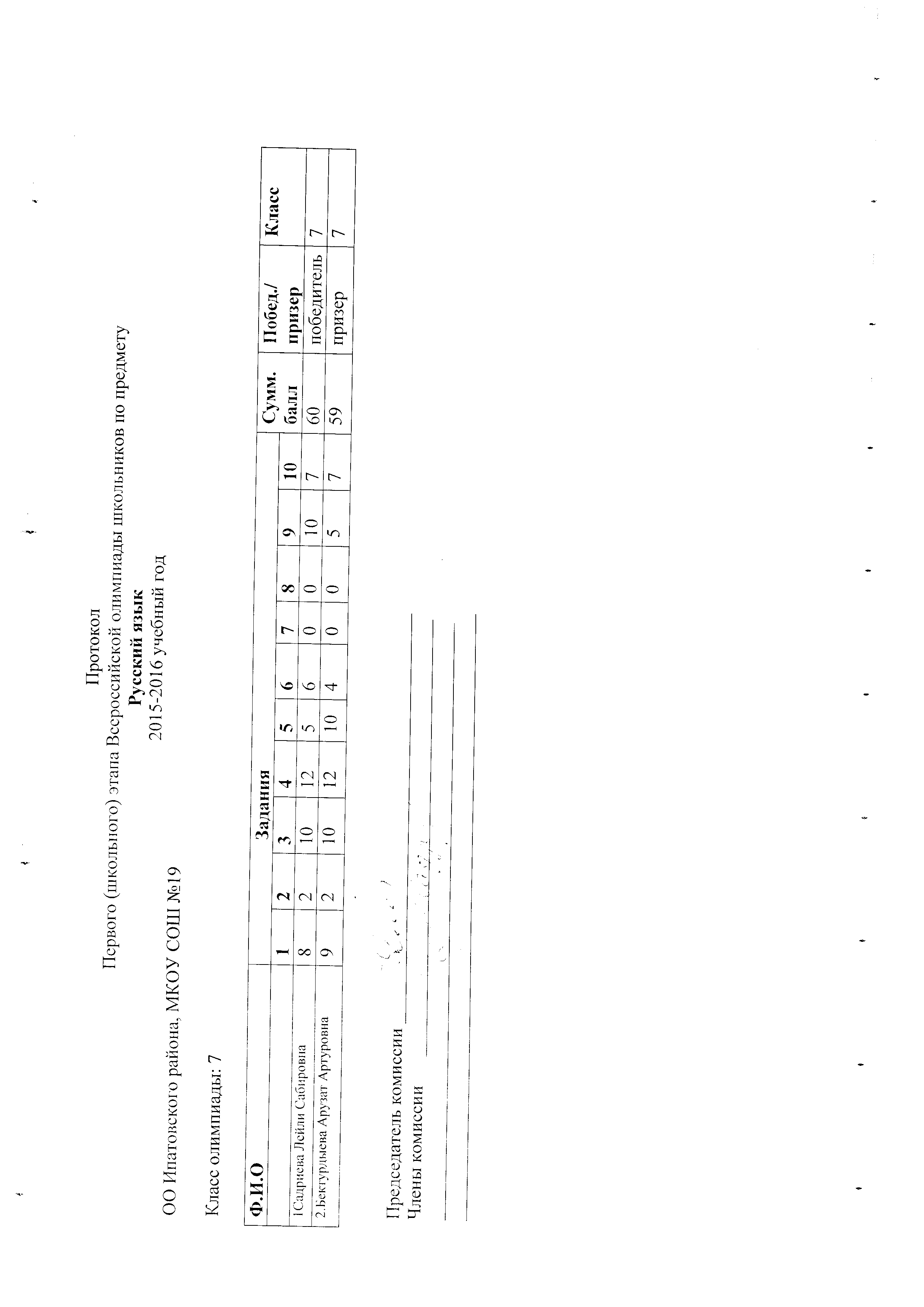 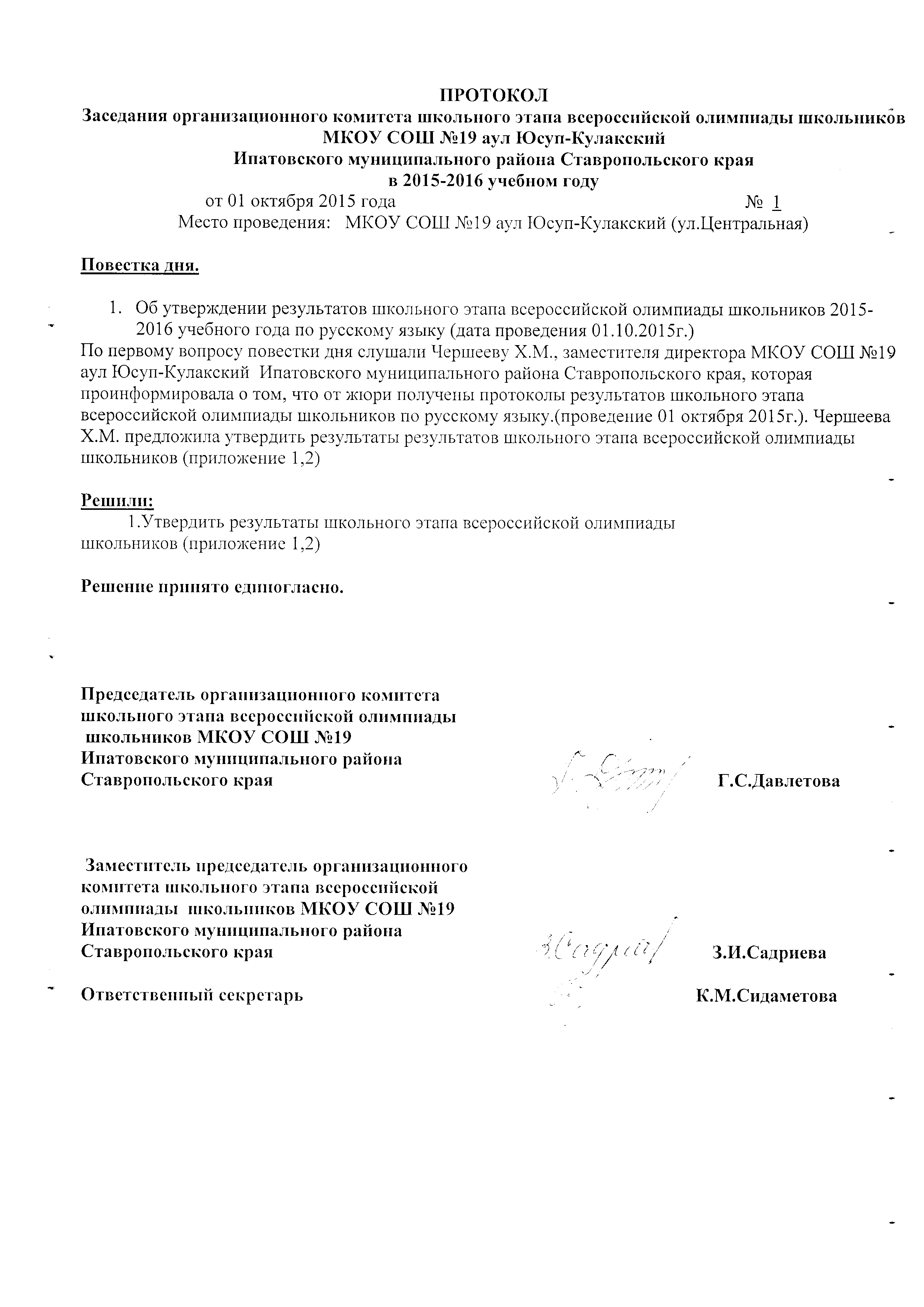 ОТЧЕТ о проведении школьного этапа всероссийской олимпиады школьниковОТЧЕТ о проведении школьного этапа всероссийской олимпиады школьниковОТЧЕТ о проведении школьного этапа всероссийской олимпиады школьниковОТЧЕТ о проведении школьного этапа всероссийской олимпиады школьниковОТЧЕТ о проведении школьного этапа всероссийской олимпиады школьниковОТЧЕТ о проведении школьного этапа всероссийской олимпиады школьниковОТЧЕТ о проведении школьного этапа всероссийской олимпиады школьниковОТЧЕТ о проведении школьного этапа всероссийской олимпиады школьниковМКОУ СОШ№______19___________дата: 01.10. 2015 годадата: 01.10. 2015 годадата: 01.10. 2015 годадата: 01.10. 2015 годадата: 01.10. 2015 годадата: 01.10. 2015 годадата: 01.10. 2015 годадата: 01.10. 2015 годапредмет: русский языкпредмет: русский языкпредмет: русский языкпредмет: русский языкпредмет: русский языкпредмет: русский языкпредмет: русский языкпредмет: русский язык№ п/пКритерий отчетапредметпредметпредметпредметпредметпредметпредметпредметИТОГО№ п/пКритерий отчетарусский языкрусский языкрусский языкрусский языкрусский языкрусский языкрусский языкрусский языкИТОГО№ п/пКритерий отчета5кл6кл7кл8кл9кл10кл11клвсегоИТОГО1Количество учащихся, запланированных программой (по заявлениям учащихся)222220010102Количество учащихся, фактически принимавших участие222220010107Количество  общественных наблюдателей22